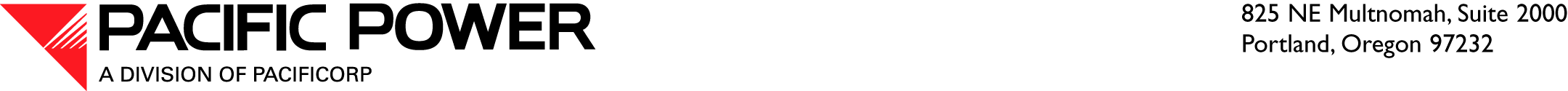 October 3, 2016 ELECTRONIC FILINGAND OVERNIGHT DELIVERYSteven V. KingExecutive Director and SecretaryWashington Utilities and Transportation Commission1300 S. Evergreen Park Drive SWP.O. Box 47250Olympia, WA  98504-7250RE:	Compliance Filing—Order 15 in Docket UE-152253Revisions to Pacific Power & Light Company’s General TariffsIn accordance with RCW 80.28.060, WAC 480-07-550, WAC 480-07-880, WAC 480-07-883, and WAC Chapter 480-80, Pacific Power & Light Company (Pacific Power or Company), a division of PacifiCorp, submits the following revised tariff sheets in compliance with Washington Utilities and Transportation Commission Orders 15 in Docket UE-152253.The revised tariff sheets are designated as follows:The Commission’s Order 15 authorized a revenue requirement increase of $5,676,702 to the Company’s base rates.  The Company respectfully requests an effective date of October 4, 2016.The revenue requirement increase reflected in the attached compliance tariffs is 1.69 percent overall.  The average residential customer using 1,200 kWh per month will see an increase of $1.85 per month.  The filing also reflects an increase in Pacific Power’s Low Income Bill Assistance Program benefits per participant of 3.4 percent.Consistent with paragraph 321 in Order 12, the Company will record an offset to the balance being recovered through Schedule 96 to account for the residual credit balance related to the hydro deferral.  In this manner, the $132,000 credit balance in the hydro deferral account will be returned to customers.Compliance Filing for the Second Year of the Rate PlanThe Commission authorized the Company to file a compliance filing to effectuate the second year rate increase of $7,998,615, effective September 15, 2017.  In accordance with Order 12, the Company will submit attestations and final project costs of the Company’s Supervisory Control and Data Acquisition Energy Management System (SCADA EMS), the Union Gap substation, and Jim Bridger Unit 4 investments included in the second year rate adjustment no later than 60 days before September 15, 2017.  Also, if parties are able to reach a consensus agreement as part of the cost of service, rate spread, and rate design collaborative, the Company will submit a filing for the Commission’s approval of that agreement.  If a consensus agreement is not achieved, the Company’s filing will apply the second year rate increase on an equal percentage basis to each schedule.  The Company will submit a compliance filing with tariff sheets that reflect rates for the second year of the rate plan at least five full business days before the September 15, 2017 effective date.Please direct informal inquiries to Ariel Son, Regulatory Projects Manager, at (503) 813-5410.Sincerely, 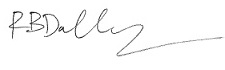 R. Bryce DalleyVice President, RegulationEnclosuresAttachmentsAttachment A:	Estimated Effect of Base Rate Increase, Billing Determinants, and Monthly Billing ComparisonsAttachment B:	Compliance Tariff Sheets (Legislative)Attachment C:	Compliance Tariff Sheets (Clean)Ninth Revision to Sheet No. INDEX.3Tariff IndexFourth Revision to Sheet No. 15.1Schedule 15Outdoor Area Lighting Service – No New ServiceFourth Revision to Sheet No. 16.1Schedule 16Residential ServiceFourth Revision to Sheet No. 17.1Schedule 17Low Income Bill Assistance Program – Residential Service Optional for Qualifying CustomersThird Revision to Sheet No. 18.1Schedule 18Three Phase Residential Service RiderFourth Revision to Sheet No. 24.1Schedule 24Small General ServiceFourth Revision to Sheet No. 24.2Schedule 24Small General ServiceFourth Revision to Sheet No. 36.1Schedule 36Large General Service – Less Than 1,000 kWFourth Revision to Sheet No. 36.2Schedule 36Large General Service – Less Than 1,000 kWFourth Revision to Sheet No. 40.1Schedule 40Agricultural Pumping ServiceSecond Revision to Sheet No. 40.2Schedule 40Agricultural Pumping ServiceFourth Revision to Sheet No. 48T.1Schedule 48TLarge General Service – Metered Time of Use 1,000 kW and OverFourth Revision to Sheet No. 51.1Schedule 51Street Lighting Service – Company-Owned SystemFourth Revision to Sheet No. 52.1Schedule 52Street Lighting Service – Company-Owned System No New ServiceThird Revision to Sheet No. 53.1Schedule 53Street Lighting Service – Customer-Owned SystemThird Revision to Sheet No. 54.1Schedule 54Recreational Field Lighting – RestrictedThird Revision to Sheet No. 57.1Schedule 57Mercury Vapor Street Lighting Service – No New ServiceThird Revision to Sheet No. 57.2Schedule 57Mercury Vapor Street Lighting Service – No New ServiceFirst Revision to Sheet No. 80.1Schedule 80Summary of Effective Rate AdjustmentsOriginal Sheet No. 93.1Schedule 93Decoupling Revenue AdjustmentOriginal Sheet No. 93.2Schedule 93Decoupling Revenue AdjustmentOriginal Sheet No. 93.3Schedule 93Decoupling Revenue Adjustment